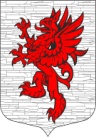 Местная администрациямуниципального образования Лопухинское сельское поселениемуниципального образования Ломоносовского муниципального районаЛенинградской областиПОСТАНОВЛЕНИЕ06.10.2020 года                                                                                                                     № 181О нормативе стоимости одного квадратного метра общей площади жилья на IV квартал 2020 года на территории муниципального образования Лопухинское сельское поселение муниципального образования Ломоносовский муниципальный район Ленинградской областиРуководствуясь приказом Министерства строительства и жилищно-коммунального хозяйства РФ от 29 сентября 2020 г. № 557/пр “О показателях средней рыночной стоимости одного квадратного метра общей площади жилого помещения по субъектам Российской Федерации на IV квартал 2020 года”, Методическими рекомендациями по определению норматива стоимости одного квадратного метра общей площади жилья в муниципальных образованиях Ленинградской области и стоимости одного квадратного метра общей площади жилья на сельских территориях Ленинградской области, утвержденными распоряжением Комитета по строительству Ленинградской области от 13 марта 2020 года № 79 «О мерах по обеспечению осуществления полномочий комитета по строительству Ленинградской области по расчету размера субсидий и социальных выплат, предоставляемых на строительство (приобретение) жилья за счет средств областного бюджета Ленинградской области в рамках реализации на территории Ленинградской области мероприятий государственных программ Российской Федерации «Обеспечение доступным и комфортным жильем и коммунальными услугами граждан Российской Федерации» и «Комплексное развитие сельских территорий», а также мероприятий государственных программ Ленинградской области «Формирование городской среды и обеспечение качественным жильем граждан на территории Ленинградской области» и «Комплексное развитие сельских территорий Ленинградской области», Уставом муниципального образования Лопухинское сельское поселение Ломоносовского муниципального района Ленинградской области, администрация муниципального образования Лопухинское сельское поселение муниципального образования Ломоносовский муниципальный район Ленинградской области ПОСТАНОВЛЯЕТ:Утвердить на IV квартал 2020 года норматив стоимости одного квадратного метра общей площади жилья на территории муниципального образования Лопухинское сельское  поселение муниципального образования Ломоносовский муниципальный район Ленинградской области, применяемый в рамках реализации мероприятия по обеспечению жильем молодых семей ведомственной целевой программы «Оказание государственной поддержки гражданам в обеспечении жильем и оплате жилищно-коммунальных услуг» государственной программы Российской Федерации «Обеспечение доступным и комфортным жильем и коммунальными услугами граждан Российской Федерации», а также основных мероприятий «Улучшение жилищных условий молодых граждан (молодых семей)» и «Улучшение жилищных условий граждан с использованием средств ипотечного кредита (займа)» подпрограммы «Содействие в обеспечении жильем граждан Ленинградской области» государственной программы Ленинградской области «Формирование городской среды и обеспечение качественным жильем граждан на территории Ленинградской области, в размере 55 968 рублей 65 копеек (пятьдесят пять тысяч девятьсот шестьдесят восемь рублей  65 копеек),  согласно Приложению 1, к настоящему постановлению. Довести до сведения населения, проживающего на территории муниципального образования Лопухинское сельское поселение муниципального образования Ломоносовский муниципальный район Ленинградской области, настоящее постановление путем его опубликования в средствах массовой информации. Настоящее постановление подлежит размещению на официальном сайте МО Лопухинское сельское поселение и вступает в силу с момента его официального опубликования.  Контроль за исполнение настоящего постановления оставляю за собой. Глава администрации МО Лопухинское сельское поселение                                                              Е.Н. АбакумовПриложение 1  к  Постановлению местной  администрации МО Лопухинское сельское поселение МО Ломоносовский муниципальный районЛенинградской области                                                                                                                  от  06.10.2020 г.  № 181Норматив стоимости  одного  квадратного  метра  общей  площади  жилья в   МО  Лопухинское  сельское  поселение  на  4-й    квартал  2020  года1 этап:Расчет проводится по формуле:Ср__квм = Ст_дог х0,92 + Ст_кред х 0,92 + Ст_стат + Ст.строй                                                     NСт_квм= Ср_квм х К_дефлгде: 0,92 – коэффициент, учитывающий долю затрат покупателя по оплате услуг риэлторов, нотариусов, кредитных организаций (банков) и других затрат  N – количество показателей, используемых при расчетеК_дефл – индекс-цен производителей (раздел капитальные вложения (инвестиции) определяемый уполномоченным федеральным органом исполнительной власти на расчетный квартал Данные за 4-й квартал 2020 годаСт_дог – данные отсутствуютСт_строй – на территории МО  Лопухинское сельское поселение строительство не ведетсяСт. кред. По данным риэлтерских агентств, СМИСт. кред.  - 39048,73  руб. кв.м.- однокомнатная квартира – 40946,86  руб. за кв. м.- двухкомнатная квартира – 35982,33 руб. за кв. м.- трехкомнатная квартира – 40217,00 руб. за кв. м.Ст. кред. = 40946,86 +35982,33 + 40217.00 рублей 1 кв. м                                      3Ст_кред.(риелт.)  = 39048,73  руб. кв.мСт_стат.  на основании данных территориального органа Федеральной службы государственной статистики по городу г. Санкт- Петербургу и Ленинградской областиСредняя цена 1 м. кв. общей площади квартир -первичный рынок – 78769,15 руб. кв. м.-вторичный рынок  – 71920,54 руб. кв. м. (78769,15 +71920,54) = 150689,69 : 2 = 75344,85 руб. кв. м. Ст. стат. среднее = 75344,85 руб. кв. м.2 этап:Ср__кв.м = Ст_дог  х 0,92 + Ст_кред х 0,92+ Ст_стат + Ст.строй                                                     NСр__кв.м = 39048,73  х 0.92 + 75344,85 = 55634,84                                         2                                                            СТ квм = Ср.кв.м х К дефл.СТ.квм.= 55634,84* 100,6 = 55968,65 руб. кв.м.*В соответствии с абзацем 2,  части 2.3 Методических рекомендаций по определению норматива стоимости одного квадратного метра общей площади жилья в муниципальных образования Ленинградской области и стоимости одного квадратного метра общей площади жилья на сельских территориях Ленинградской области, утверждённых распоряжением комитета по строительству Ленинградской области от 13.03.2020 № 79,  утверждённый правовым актом органа местного самоуправления норматив стоимости одного квадратного метра общей площади жилья на территории поселения, городского округа Ленинградской области не должен быть выше средней рыночной стоимости одного квадратного метра общей площади жилья по Ленинградской области, установленной Министерством строительства и жилищно-коммунального хозяйства Российской Федерации.Расчетные показателиРасчетные показателиРасчетные показателиРасчетные показателиРасчетные показателиРасчетные показателиНаименование населенного пункта*Ср. ст.,кв.м.Ср. кв. м.Ст. дог.Ст. кред.Ст. стат.Ст. стройд. Лопухинка55968,65 руб. кв. м.55634,84руб. кв. м.отсутствуют39048,73  руб. кв. м.75344,85 руб. кв. м.нет